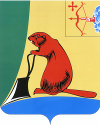 АДМИНИСТРАТИВНЫЙ РЕГЛАМЕНТ ПРЕДОСТАВЛЕНИЯМУНИЦИПАЛЬНОЙ УСЛУГИ «ПРЕДОСТАВЛЕНИЕ ЗЕМЕЛЬНЫХ УЧАСТКОВ ДЛЯ СТРОИТЕЛЬСТВА ИЗ ЗЕМЕЛЬ, НАХОДЯЩИХСЯ В МУНИЦИПАЛЬНОЙ СОБСТВЕННОСТИ ТУЖИНСКОГО МУНИЦИПАЛЬНОГО РАЙОНА»1. Общие положения1.1. Предмет регулирования Административного регламента.1.1.1. Настоящий Административный регламент разработан в целях повышения качества предоставления и доступности муниципальной услуги, создания комфортных условий для участников отношений, возникающих при ее предоставлении. Административный регламент устанавливает стандарт предоставления муниципальной услуги, определяет сроки и последовательность административных процедур и административных действий при ее предоставлении, формы контроля и досудебный порядок обжалования решений и (или) действий (бездействия) администрации Тужинского муниципального района (далее – администрация), ее должностных лиц при осуществлении полномочий по предоставлению муниципальной услуги.1.1.2. Термины и определения, используемые в настоящем Административном регламенте, соответствуют терминам и определениям, установленным в законодательных и иных нормативных правовых актах Российской Федерации.1.2. Круг заявителей.Круг заявителей определен пунктом 3 статьи 2 Федерального закона от 27.07.2010 № 210-ФЗ «Об организации предоставления государственных и муниципальных услуг».1.3. Порядок информирования о предоставлении муниципальной услуги.1.3.1. Справочная информация о предоставлении муниципальной услуги:Адрес: ул. Горького, д. 5, пгт Тужа, 612220, 3 этаж, каб. № 46.График работы: понедельник - четверг с 08-00 до 17-00, пятница с 08-00 до 16-00обед с 12-00 до 13-00,выходные: суббота - воскресеньеТелефон: 8 (83340) 2-16-44официальный сайт на Едином портале государственных и муниципальных услуг (далее – сеть Интернет) – www.gosuslugi.ru.1.3.2. Способы информирования о предоставлении муниципальной услуги:1.3.2.1. В форме публичного информирования:на официальном сайте – www.gosuslugi.ru;на информационном стенде в здании администрации размещаются следующие сведения:общий режим работы администрации,номера телефонов специалистов администрации, участвующих в предоставлении муниципальной услуги,порядок предоставления муниципальной услуги (в текстовом виде),перечень, формы документов для заполнения, образцы заполнения документов,основания для отказа в предоставлении муниципальной услуги,порядок обжалования решений и (или) действий (бездействия) должностных лиц, участвующих в предоставлении муниципальной услуги,перечень нормативных правовых актов, регулирующих деятельность по предоставлению муниципальной услуги.1.3.2.2. В форме индивидуального информирования:устно:по телефонам для справок (консультаций),лично;письменно – путем направления заявлений, запросов, обращений  (далее – обращений) почтой или лично.1.3.3. Индивидуальное устное информирование осуществляется специалистом, в должностные обязанности которого входит работа по организации предоставления муниципальной услуги (далее – специалист), во время личного приема.Информирование (консультирование) осуществляется по следующим вопросам:перечень документов, необходимых для предоставления муниципальной услуги, комплектность (достаточность) предоставленных документов;источник получения документов, необходимых для предоставления муниципальной услуги (орган власти, организация и их местонахождение);требования к заверению документов;входящие номера, под которыми зарегистрированы в системе делопроизводства заявления и прилагаемые к ним материалы;время приема и выдачи документов специалистом администрации;срок принятия решения о предоставлении муниципальной услуги или об отказе в ее предоставлении;досудебный (внесудебный) порядок обжалования решений и (или) действий (бездействия), принимаемых и осуществляемых администрацией в ходе предоставления муниципальной услуги;категории заявителей, имеющих право на получение муниципальной услуги.Информирование по иным вопросам осуществляется на основании письменного обращения.1.3.4. Индивидуальное письменное информирование заявителя осуществляется путем направления письма почтой России или электронного письма, соответственно, на его почтовый либо электронный адрес.Индивидуальное письменное информирование должно содержать:ответы на поставленные заявителем вопросы в простой, четкой и понятной форме;должность, фамилию, инициалы и номер телефона исполнителя.Ответ подписывается главой администрации. Письмо направляется в срок, не превышающий 30 дней со дня регистрации письменного обращения заявителя.2. Стандарт предоставления муниципальной услуги.2.1. Наименование муниципальной услуги.Наименование муниципальной услуги: «Предоставление земельных участков для строительства из земель, находящихся в муниципальной собственности Тужинского муниципального района».2.2. Наименование органа, предоставляющего муниципальную услугу.2.2.1. Органом, предоставляющим муниципальную услугу, является администрация Тужинского муниципального района.2.2.2. Структурным подразделением администрации, ответственным за непосредственное предоставление муниципальной услуги, является отдел по экономике и прогнозированию администрации Тужинского муниципального района (далее – Отдел).2.3. Результат предоставления муниципальной услуги.2.3.1. Конечными результатами предоставления муниципальной услуги являются:- предоставление земельного участка в собственность для строительства;- предоставление земельного участка в аренду для строительства;- мотивированный отказ в предоставлении муниципальной услуги.2.4. Срок предоставления муниципальной услуги.Срок предоставления муниципальной услуги не должен превышать три месяца со дня подачи заявления о предоставлении муниципальной услуги. В случае предоставления земельных участков в аренду срок предоставления муниципальной услуги не должен превышать двух месяцев (за исключением срока на выполнение в отношении земельного участка кадастровых работ и осуществление его государственного кадастрового учета) со дня подачи заявления о предоставлении муниципальной услуги.2.5. Перечень нормативных правовых актов, регулирующих предоставление муниципальной услуги, с указанием их реквизитов и источников официального опубликования.Предоставление муниципальной услуги осуществляется в соответствии с:- Гражданским кодексом Российской Федерации (часть первая) от 30.11.1994 № 51-ФЗ;- Гражданским кодексом Российской Федерации (часть вторая) от 26.01.1996 № 14-ФЗ;- Земельным кодексом Российской Федерации от 25.10.2001 № 136-ФЗ;- Федеральным законом от 25.10.2001 № 137-ФЗ «О введении в действие Земельного кодекса Российской Федерации»;- Федеральным законом от 06.10.2003 № 131-ФЗ «Об общих принципах организации местного самоуправления в Российской Федерации»;- Федеральный закон от 27.07.2010 № 210-ФЗ «Об организации предоставления государственных и муниципальных услуг»;- Федеральным законом от 24.07.2007 № 221-ФЗ «О государственном кадастре недвижимости»;- Федеральный закон от 21.07.1997 № 122-ФЗ «О государственной регистрации прав на недвижимое имущество и сделок с ним»;- приказом Минэкономразвития РФ от 13.09.2011 № 475 «Об утверждении перечня документов, необходимых для приобретения прав на земельный участок»;- постановлением Правительства Кировской области от 04.05.2008 № 130/149 «Об утверждении Положения о порядке, условиях и сроках внесения арендной платы за использование земельных участков, государственная собственность на которые не разграничена, и земельных участков, находящихся в собственности Кировской области»;- Уставом муниципального образования Тужинский муниципальный район;- настоящим административным регламентом.2.6. Перечень документов, необходимых для предоставления муниципальной услуги.2.6.1. Перечень документов, необходимых для предоставления муниципальной услуги:Предоставление услуги осуществляется на основании:- заявления в соответствии с Приложением № 1-2.Заявление составляется в соответствии с требованиями статьи 7 Федерального закона от 02.05.2006 № 59-ФЗ «О порядке рассмотрения обращений граждан Российской Федерации».- документ, удостоверяющий личность заявителя (заявителей), являющегося физическим лицом, либо личность представителя физического или юридического лица;- копия свидетельства о государственной регистрации физического лица в качестве индивидуального предпринимателя (для индивидуальных предпринимателей), копия свидетельства о государственной регистрации юридического лица (для юридических лиц) или выписка из государственных реестров о юридическом лице или индивидуальном предпринимателе, являющемся заявителем, ходатайствующим о приобретении прав на земельный участок;- копия документа, удостоверяющего права (полномочия) представителя физического или юридического лица, если с заявлением обращается представитель заявителя (заявителей).2.6.2. Перечень документов, которые заявитель вправе представить по собственной инициативе, так как они подлежат предоставлению в порядке межведомственного информационного взаимодействия:- выписка из ЕГРП о правах на приобретаемый земельный участок или уведомление об отсутствии в ЕГРП запрашиваемых сведений о зарегистрированных правах на указанный земельный участок;- кадастровый паспорт земельного участка, либо кадастровая выписка о земельном участке в случае, если заявление о приобретении прав на данный земельный участок подано с целью переоформления прав на него.2.7. Недопущение требования от заявителя представления документов, информации, не предусмотренных нормативными правовыми актами, регулирующими предоставление муниципальной услуги.Запрещается требовать от заявителя:- представления документов и информации или осуществления действий, представление или осуществление которых не предусмотрено нормативными правовыми актами, регулирующими отношения, возникающие в связи с предоставлением муниципальной услуги;- представления документов и информации, которые находятся в распоряжении органов, предоставляющих муниципальную услугу, иных государственных органов, органов местного самоуправления и организаций в соответствии с нормативными правовыми актами Российской Федерации, нормативными правовыми актами Кировской области и муниципальными правовыми актами.2.8. Перечень оснований для отказа в приеме документов.Оснований для отказа в приеме документов, необходимых для предоставления муниципальной услуги нет.2.9. Перечень оснований для отказа в предоставлении муниципальной услуги.Основания для отказа в предоставлении муниципальной услуги:- с заявлением обратилось неуполномоченное лицо, которое не может представлять интересы в силу своего статуса, или лицо, действующее без доверенности;- обращение (в письменном виде) заявителя с просьбой о прекращении подготовки запрашиваемого им документа;- документы, представленные заявителем, недостаточны, недостоверны или представлены в искаженной форме;- наличие соответствующих постановлений (актов), решений судов и правоохранительных органов.2.10. Размер платы, взимаемой за предоставление муниципальной услуги.Предоставление муниципальной услуги осуществляется на бесплатной основе.2.11.Срок ожидания в очереди при подаче документов для предоставления муниципальной услуги и при получении результата предоставления такой услуги.Время ожидания на прием к специалисту при подаче документов для предоставления муниципальной услуги и при получении результата предоставления муниципальной услуги не должно превышать 30 минут.2.12. Срок регистрации документов.Документы, представленные заявителем, в том числе в электронной форме, регистрируются в течение 3 дней с момента поступления.2.13. Требования к помещению, в котором предоставляется муниципальная услуга.Помещение, в котором предоставляется муниципальная услуга, должно соответствовать следующим требованиям:комфортное расположение заявителя и должностного лица, осуществляющего приём;возможность и удобство оформления заявителем письменного обращения;наличие телефонной связи; возможность копирования документов;оборудование мест ожидания сидячими местами;наличие письменных принадлежностей и бумаги формата А 4;информационные стенды, содержащие необходимую информацию предоставления муниципальной услуги, расположены в доступном для просмотра месте.2.14. Показатели доступности и качества муниципальной услуги.2.14.1. Показателями доступности предоставления муниципальной услуги являются:транспортная доступность и удобное территориальное расположение администрации;обеспечение беспрепятственного доступа инвалидов к помещению, в котором предоставляется муниципальная услуга, либо возможности вызова инвалидом сотрудника администрации  путем устройства телефонного аппарата на 1 этаже здания;размещение информации о порядке предоставления муниципальной услуги на Едином портале государственных услуг (функций) Российской Федерации, Региональном портале государственных и муниципальных услуг Кировской области.обеспечение возможности направления запроса в администрацию по электронной почте;обеспечение предоставления муниципальной услуги с использованием возможностей Единого портала государственных и муниципальных услуг (функций);простота и ясность изложения информационных документов;короткое время ожидания услуги.2.14.2. Показателями оценки качества предоставления муниципальной услуги являются:получение муниципальной услуги своевременно и в соответствии со стандартом ее предоставления;получение полной, актуальной и достоверной информации, в том числе в электронной форме, о ходе предоставления муниципальной услуги;минимизация количества и сокращение сроков вынужденных взаимодействий заявителей с участниками процесса предоставления муниципальной услуги в ходе ее предоставления - количество вынужденных взаимодействий заявителя со специалистом администрации должно быть не более двух (при подаче заявления с прилагаемыми документами и при получении результата муниципальной услуги);отсутствие жалоб со стороны потребителей муниципальной услуги на нарушение требований стандарта ее предоставления.2.15. Особенности предоставления муниципальной услуги в электронной форме.С целью повышения эффективности деятельности по предоставлению муниципальной услуги, обеспечения ее открытости в части порядка, хода и качества предоставления, муниципальная услуга может предоставляться в электронной форме (при наличии технических возможностей).В этом случае ее предоставление имеет следующие особенности:предоставление информации заявителям и обеспечение их доступа к сведениям о муниципальной услуге осуществляется посредством размещения их на Региональном портале государственных услуг Кировской области и на Едином портале государственных и муниципальных услуг (функций) Российской Федерации;обеспечение возможности подачи заявителем запроса и иных документов, необходимых для предоставления муниципальной услуги, приема таких запроса и документов, а также направления ответов  по электронной почте или через Единый портал государственных и муниципальных услуг (функций) Российской Федерации;обеспечение с помощью средств электронной связи (электронной почты, информационной системы) возможности получения заявителем сведений о ходе выполнения его запроса о предоставлении муниципальной услуги;получение заявителем (представителем заявителя) результата предоставления муниципальной услуги в электронной форме.3. Состав, последовательность и сроки выполнения административных процедур (действий), требования к порядку их выполнения.3.1. Предоставление муниципальной услуги включает в себя следующие административные процедуры:- прием и регистрация заявления о предоставлении земельного участка для строительства (далее – заявление) с приложенными документами;- рассмотрение заявления и представленных документов, принятие решения о предоставлении либо об отказе в предоставлении муниципальной услуги;- информирование населения о возможном или предстоящем предоставлении земельного участка для строительства, в средствах массовой информации;- утверждение и выдача схемы расположения земельного участка на кадастровом плане или кадастровой карте соответствующей территории;- принятие решения о предоставлении в аренду или в собственность земельного участка для строительства;- оформление и выдача документов.Блок–схема последовательности действий по предоставлению муниципальной услуги приведена в приложении № 3 к настоящему Административному регламенту.3.2. Описание последовательности административных действий при приеме и регистрации заявления.Основанием для начала административной процедуры является поступление заявления в администрацию.Должностное лицо, ответственное за прием и регистрацию документов, регистрирует поступившее заявление в соответствии с правилами делопроизводства.В случае поступления устного запроса либо запроса в электронной форме на предоставление муниципальной услуги, должностное лицо регистрирует такой запрос в журнале поступивших запросов.Срок выполнения действия не может превышать 3 дней.3.3. Описание последовательности административных действий при рассмотрении заявления и представленных документов, принятие решения о предоставлении либо об отказе в предоставлении муниципальной услуги.3.3.1. Основанием для начала административной процедуры является поступление заявления и необходимых документов специалисту Отдела после их регистрации и резолюции главы администрации.Представленные документы в течение 14 рабочих дней со дня регистрации документов проверяются специалистом Отдела на соответствие сведений, содержащихся в документах, законодательству и иным требованиям в целях дальнейшего принятия решения о предоставлении услуги или отказе. Определяется возможность предоставления в собственность либо в аренду испрашиваемого земельного участка для строительства.3.3.2. В случае установления фактов несоответствия (противоречия) представленных документов установленным требованиям, либо в случае изъятия земельного участка из оборота, отсутствия возможности использования территории в испрашиваемых целях, резервирования земельного участка для государственных или муниципальных нужд - в течение 14 рабочих дней со дня регистрации документов заявителю направляется письменное уведомление об отказе (в выдаче, оформлении договора (разрешения) и т.д.).3.4. Описание последовательности административных действий по информированию населения о возможном или предстоящем предоставлении в аренду земельного участка для строительства, в средствах массовой информации при предоставлении муниципальной услуги.3.4.1. Основанием для начала административной процедуры является факт установления соответствия представленных документов установленным требованиям и определения возможности предоставления в собственность либо в аренду испрашиваемого земельного участка для строительства.3.4.2. Юридическим фактом для начала исполнения административной процедуры является установление специалистом Отдела отсутствия оснований для отказа в предоставлении земельного участка для строительства.3.4.3. Специалист Отдела готовит проект извещения о приеме заявления о предоставлении в собственность либо в аренду земельного участка для строительства, с указанием кадастрового номера земельного участка, его местоположения, площади и опубликовывает его в газете «Родной край».3.5. Описание последовательности административных действий по утверждению и выдаче схемы расположения земельного участка на кадастровом плане или кадастровой карте соответствующей территории при предоставлении муниципальной услуги.Основанием для начала административной процедуры является факт установления соответствия представленных документов установленным требованиям, Отдел, с учетом зонирования территорий, в месячный срок со дня поступления заявления выдает заявителю схему расположения земельного участка на кадастровом плане или кадастровой карте соответствующей территории, утвержденную главой администрации. Заявитель обеспечивает согласование схемы расположения земельного участка на кадастровом плане или кадастровой карте соответствующей территории с заинтересованными органами и землепользователями смежных земельных участков, а также обеспечивает за свой счет выполнение в отношении земельного участка кадастровых работ и обращается с заявлением об осуществлении государственного кадастрового учета этого земельного участка в порядке, установленном Федеральным законом от 24.07.2007 № 221-ФЗ «О государственном кадастре недвижимости».3.6. Описание последовательности административных действий при принятии решения о предоставлении в аренду или в собственность земельного участка для строительства при предоставлении муниципальной услуги.3.6.1. Юридическим фактом для начала исполнения административной процедуры является завершение 30-дневного срока с момента публикации извещения о приеме заявлений о предоставлении в собственность либо в аренду земельного участка для строительства.3.6.2. В случае наличия заявлений о предоставлении испрашиваемого земельного участка специалистом Отдела принимается решение о проведении аукциона по продаже земельного участка или права на заключение договора аренды земельного участка для строительства.3.6.2.1. Специалист Отдела простым письмом направляет заявителю решение о проведении аукциона по продаже земельного участка или права на заключение договора аренды земельного участка для строительства.3.6.2.2. Отдел проводит аукцион по продаже земельного участка или права на заключение договора аренды земельного участка. По итогам проведения аукциона (в день проведения аукциона) подписывается протокол об итогах проведения аукциона по продаже земельного участка или права на заключение договора аренды земельного участка с победителем аукциона либо с единственным участником аукциона.3.6.2.3. Информация об итогах аукциона публикуется в течение 3-х дней с момента подписания протокола о подведении итогов аукциона по продаже земельного участка или права на заключение договора аренды земельного участка.3.6.2. В случае отсутствия заявлений должностное лицо Отдела готовит проект постановления о предоставлении земельного участка в собственность за плату или бесплатно либо о передаче в аренду земельного участка заявителю для строительства.3.7. Описание последовательности административных действий при оформлении и выдаче документов, подтверждающих предоставление муниципальной услуги.3.7.1. Основанием для начала административной процедуры является постановление администрации Тужинского муниципального района о предоставлении земельного участка для строительства.3.7.2. Специалист Отдела, ответственный за выдачу ответа, выдает или направляет заявителю (уполномоченному им лицу на получение документов) два экземпляра решения о предоставлении земельного участка в собственность или аренду земельного участка для строительства.3.7.3. Один экземпляр решения с приложением копий документов, представленных заявителем, остается в деле принятых документов и передается специалистом Отдела, ответственным за подготовку проекта решения, в архив Отдела для хранения.3.7.4. Договор купли-продажи или аренды земельного участка заключается в недельный срок со дня принятия постановления.4. Формы контроля за исполнением Административного регламента.4.1. Текущий контроль за соблюдением последовательности действий, определенных административными процедурами настоящего Административного регламента по предоставлению муниципальной услуги, и принятием решений осуществляется главой администрации.Глава администрации вправе:контролировать соблюдение порядка и условий предоставления муниципальной услуги;в случаях выявления нарушений требований настоящего административного регламента требовать устранения таких нарушений, давать письменные предписания, обязательные для исполнения.Специалисты, участвующие в предоставлении муниципальной услуги, несут персональную ответственность за соблюдение сроков, порядка, качества, подготовку документов, приём документов, предоставляемых заявителями, за полноту, грамотность, доступность проведённого консультирования, за правильность выполнения административных процедур, за сохранение сведений, содержащихся в обращении заявителя.Ответственность специалистов, участвующих в предоставлении муниципальной услуги, закрепляется в их должностных инструкциях.4.2. Текущий контроль за полнотой и качеством осуществления муниципальной услуги включает в себя проведение проверок, выявление и устранение нарушений порядка регистрации и рассмотрения заявлений и документов, подготовку ответов на обращения заявителей, содержащих жалобы на решения и (или) действия (бездействия) должностных лиц.Периодичность осуществления контроля за полнотой и качеством предоставления муниципальной услуги устанавливается главой администрации. Должностные лица несут ответственность за решения и (или) действия (бездействия), принимаемые (осуществляемые) в ходе предоставления муниципальной услуги, а так же по результатам проведённых проверок в случае выявления нарушений прав заявителей, в соответствии с законодательством Российской Федерации.5. Досудебный (внесудебный) порядок обжалования заявителем решений и (или) действий (бездействия) администрации, специалиста администрации при предоставлении  муниципальной услуги.5.1. Решения администрации, а также действия (бездействие) уполномоченных должностных лиц могут быть обжалованы заявителем в ходе предоставления ими муниципальной услуги в досудебном порядке.Заявитель может обратиться с жалобой, в том числе в следующих случаях:нарушение срока регистрации запроса заявителя о предоставлении муниципальной услуги;нарушение срока предоставления муниципальной услуги;требование у заявителя документов, не предусмотренных нормативными правовыми актами Российской Федерации, нормативными правовыми актами Кировской области, муниципальными правовыми актами администрации для предоставления муниципальной услуги;отказ в приеме документов, предоставление которых предусмотрено нормативными правовыми актами Российской Федерации, нормативными правовыми актами Кировской области, муниципальными правовыми актами администрации для предоставления муниципальной услуги, у заявителя;отказ в предоставлении муниципальной услуги, если основания отказа не предусмотрены федеральными законами и принятыми в соответствии с ними иными нормативными правовыми актами Российской Федерации, нормативными правовыми актами Кировской области, муниципальными правовыми актами администрации;затребование с заявителя при предоставлении муниципальной услуги платы, не предусмотренной нормативными правовыми актами Российской Федерации, нормативными правовыми актами Кировской области, муниципальными правовыми актами администрации;отказ должностного лица, ответственного за предоставление муниципальной услуги, в исправлении допущенных опечаток и ошибок в выданных заявителю документах.5.2. Общие требования к порядку подачи и рассмотрения жалобы:5.2.1. Жалоба подается в письменной форме (на бумажном носителе) или в электронной форме в администрацию. Жалобы на решения, принятые специалистами, участвующими в предоставлении муниципальной услуги, подаются в адрес главы администрации.5.2.2. Жалоба может быть направлена по почте, с использованием информационно-телекоммуникационной сети «Интернет», официального сайта администрации, Единого портала государственных и муниципальных услуг (функций) Российской Федерации, а также может быть принята при личном приеме заявителя.5.2.3. Заявитель (его представитель) при личном обращении должен иметь при себе следующие документы:документ, удостоверяющий личность;документ, подтверждающий полномочия представителя физического лица, в случае если от лица заявителя выступает его представитель;документ, подтверждающий полномочия заявителя, представляющего интересы юридического лица (для юридических лиц).5.2.4. Жалоба должна содержать:наименование органа, предоставляющего муниципальную услугу, должностного лица, решения и (или) действия (бездействие) которых обжалуются;фамилию, имя, отчество (последнее – при наличии), сведения о месте жительства заявителя (для физических лиц), либо – наименование, сведения о месте нахождения заявителя (для юридических лиц), а также номер (номера) контактного телефона, адрес (адреса) электронной почты (при наличии) и почтовый адрес, по которым должен быть направлен ответ заявителю;сведения об обжалуемых решениях и (или) действиях (бездействии) специалиста администрации;доводы, на основании которых заявитель не согласен с решением и (или) действием (бездействием) специалиста администрации. Заявителем могут быть представлены документы (при наличии), подтверждающие доводы заявителя, либо их копии.5.2.5. Жалоба, поступившая в администрацию, подлежит рассмотрению в течение 15 (пятнадцати) рабочих дней со дня ее регистрации, а в случае обжалования отказа специалиста администрации в приеме документов у заявителя либо в исправлении допущенных опечаток и ошибок – в течение 5 (пяти) рабочих дней со дня ее регистрации. 5.2.6. По результатам рассмотрения жалобы глава администрации принимает одно из следующих решений:удовлетворяет жалобу, в том числе в форме отмены принятого решения, исправления допущенных опечаток и ошибок в выданных в результате предоставления муниципальной услуги документах, возврата заявителю денежных средств, взимание которых не предусмотрено нормативными правовыми актами Российской Федерации, нормативными правовыми актами Кировской области, муниципальными правовыми актами администрации, а также в иных формах;отказывает в удовлетворении жалобы.5.2.7. Не позднее дня, следующего за днем принятия решения, указанного в пункте 5.2.6, заявителю в письменной форме и по желанию заявителя в электронной форме направляется мотивированный ответ о результатах рассмотрения жалобы.5.2.8. Ответ по существу жалобы не дается в следующих случаях:если в жалобе отсутствуют данные о заявителе, направившем жалобу, и адрес, по которому должен быть направлен ответ;наличие в жалобе нецензурных либо оскорбительных выражений, угрозы жизни, здоровью и имуществу должностного лица, а также членов его семьи;текст жалобы не поддается прочтению;в случае принятия главой администрации решения о безосновательности очередного обращения и прекращения переписки с гражданином при условии, что в жалобе содержатся претензии, на которые гражданину многократно давались ответы по существу в связи с ранее направляемыми жалобами, и при этом в жалобе не приводятся новые доводы или обстоятельства, о чем уведомляется гражданин, направивший обращение.5.2.9. В случае установления в ходе или по результатам рассмотрения жалобы признаков состава административного правонарушения или преступления глава администрации незамедлительно направляет имеющиеся материалы в органы прокуратуры.Приложение № 1Главе администрации Тужинского муниципального районаЗАЯВЛЕНИЕНА ПРИОБРЕТЕНИЕ В СОБСТВЕННОСТЬ ЗЕМЕЛЬНОГО УЧАСТКА ДЛЯ СТРОИТЕЛЬСТВАРуководствуясь пунктом 2 статьи 30 Земельного кодекса РФ, пунктом 10 статьи 3 Федерального закона "О введении в действие Земельного кодекса РФ" от 25.10.2001 № 137-ФЗ, _____________________________________________________________________________________________________________________________________________________________________________________________________________________(Ф.И.О. и паспортные данные)прошу предоставить в собственность (продать) земельный участок для строительства площадью ________________________, расположенный ______________________________________________, кадастровый номер ______________________, категория земель __________________________.С 01.07.2012 порядок предоставления прилагаемых к заявке документов установлен пунктом 2 приказа Минэкономразвития РФ от 13.09.2011 № 475 "Об утверждении перечня документов, необходимых для приобретения прав на земельный участок".Для физических лиц:В соответствии с Федеральным законом от 27.07.2006 № 152-ФЗ "О персональных данных" даю согласие на обработку своих персональных данных.Приложение № 2Главе администрации Тужинского муниципального районаЗАЯВЛЕНИЕНА ПРИОБРЕТЕНИЕ ПРАВА АРЕНДЫ ЗЕМЕЛЬНОГО УЧАСТКА ДЛЯ СТРОИТЕЛЬСТВАРуководствуясь пунктом 3 статьи 30 Земельного кодекса РФ, пунктом 10 статьи 3 Федерального закона "О введении в действие Земельного кодекса РФ" от 25.10.2001 № 137-ФЗ,______________________________________________________________________________________________________________________________________________(Ф.И.О. и паспортные данные либо полное наименование юридического лица, частного предпринимателя)прошу предоставить в аренду земельный участок для строительства площадью ____________________, расположенный _________________________________, кадастровый номер ___________________, категория земель ___________________.С 01.07.2012 порядок предоставления прилагаемых к заявке документов установлен пунктом 2 приказа Минэкономразвития РФ от 13.09.2011 № 475 "Об утверждении перечня документов, необходимых для приобретения прав на земельный участок".Для физических лиц:В соответствии с Федеральным законом от 27.07.2006 № 152-ФЗ "О персональных данных" даю согласие на обработку своих персональных данных.Приложение № 3БЛОК-СХЕМАМУНИЦИПАЛЬНОЙ УСЛУГИ "ПРЕДОСТАВЛЕНИЕ ЗЕМЕЛЬНЫХ УЧАСТКОВ ДЛЯ СТРОИТЕЛЬСТВА ИЗ ЗЕМЕЛЬ, НАХОЖЯЩИХСЯ В МУНИЦИПАЛЬНОЙ СОБСТВЕННОСТИ ТУЖИНСКОГО МУНИЦИПАЛЬНОГО РАЙОНА»АДМИНИСТРАЦИЯ ТУЖИНСКОГО МУНИЦИПАЛЬНОГО РАЙОНА КИРОВСКОЙ ОБЛАСТИАДМИНИСТРАЦИЯ ТУЖИНСКОГО МУНИЦИПАЛЬНОГО РАЙОНА КИРОВСКОЙ ОБЛАСТИАДМИНИСТРАЦИЯ ТУЖИНСКОГО МУНИЦИПАЛЬНОГО РАЙОНА КИРОВСКОЙ ОБЛАСТИАДМИНИСТРАЦИЯ ТУЖИНСКОГО МУНИЦИПАЛЬНОГО РАЙОНА КИРОВСКОЙ ОБЛАСТИПОСТАНОВЛЕНИЕПОСТАНОВЛЕНИЕПОСТАНОВЛЕНИЕПОСТАНОВЛЕНИЕ06.05.2013№__240__пгт Тужапгт ТужаОб утверждении административного регламента предоставления муниципальной услуги «Предоставление земельных участков для строительства из земель, находящихся в муниципальной собственности Тужинского муниципального района»Об утверждении административного регламента предоставления муниципальной услуги «Предоставление земельных участков для строительства из земель, находящихся в муниципальной собственности Тужинского муниципального района»Об утверждении административного регламента предоставления муниципальной услуги «Предоставление земельных участков для строительства из земель, находящихся в муниципальной собственности Тужинского муниципального района»Об утверждении административного регламента предоставления муниципальной услуги «Предоставление земельных участков для строительства из земель, находящихся в муниципальной собственности Тужинского муниципального района»В соответствии с Федеральным законом от 27.07.2010 № 210-ФЗ «Об организации предоставления государственных и муниципальных услуг», постановлением администрации Тужинского муниципального района от 17.02.2011 № 53 «Об административных регламентах предоставления муниципальных услуг»,  администрация Тужинского муниципального района ПОСТАНОВЛЯЕТ:1. Утвердить административный регламент предоставления муниципальной услуги «Предоставление земельных участков для строительства из земель, находящихся в муниципальной собственности Тужинского муниципального района» (далее — административный регламент). Прилагается.2. Контроль за соблюдением административного регламента возложить на отдел по экономике и прогнозированию администрации Тужинского муниципального района.3. Разместить административный регламент на официальном сайте администрации Тужинского муниципального района, в сети Интернет и на Едином портале государственных и муниципальных услуг (www.gosuslugi.ru).4. Настоящее постановление вступает в силу с момента опубликования в Бюллетене муниципальных нормативных правовых актов органов местного самоуправления Тужинского муниципального района Кировской области.5. Контроль за выполнением настоящего постановления оставляю за собой.В соответствии с Федеральным законом от 27.07.2010 № 210-ФЗ «Об организации предоставления государственных и муниципальных услуг», постановлением администрации Тужинского муниципального района от 17.02.2011 № 53 «Об административных регламентах предоставления муниципальных услуг»,  администрация Тужинского муниципального района ПОСТАНОВЛЯЕТ:1. Утвердить административный регламент предоставления муниципальной услуги «Предоставление земельных участков для строительства из земель, находящихся в муниципальной собственности Тужинского муниципального района» (далее — административный регламент). Прилагается.2. Контроль за соблюдением административного регламента возложить на отдел по экономике и прогнозированию администрации Тужинского муниципального района.3. Разместить административный регламент на официальном сайте администрации Тужинского муниципального района, в сети Интернет и на Едином портале государственных и муниципальных услуг (www.gosuslugi.ru).4. Настоящее постановление вступает в силу с момента опубликования в Бюллетене муниципальных нормативных правовых актов органов местного самоуправления Тужинского муниципального района Кировской области.5. Контроль за выполнением настоящего постановления оставляю за собой.В соответствии с Федеральным законом от 27.07.2010 № 210-ФЗ «Об организации предоставления государственных и муниципальных услуг», постановлением администрации Тужинского муниципального района от 17.02.2011 № 53 «Об административных регламентах предоставления муниципальных услуг»,  администрация Тужинского муниципального района ПОСТАНОВЛЯЕТ:1. Утвердить административный регламент предоставления муниципальной услуги «Предоставление земельных участков для строительства из земель, находящихся в муниципальной собственности Тужинского муниципального района» (далее — административный регламент). Прилагается.2. Контроль за соблюдением административного регламента возложить на отдел по экономике и прогнозированию администрации Тужинского муниципального района.3. Разместить административный регламент на официальном сайте администрации Тужинского муниципального района, в сети Интернет и на Едином портале государственных и муниципальных услуг (www.gosuslugi.ru).4. Настоящее постановление вступает в силу с момента опубликования в Бюллетене муниципальных нормативных правовых актов органов местного самоуправления Тужинского муниципального района Кировской области.5. Контроль за выполнением настоящего постановления оставляю за собой.В соответствии с Федеральным законом от 27.07.2010 № 210-ФЗ «Об организации предоставления государственных и муниципальных услуг», постановлением администрации Тужинского муниципального района от 17.02.2011 № 53 «Об административных регламентах предоставления муниципальных услуг»,  администрация Тужинского муниципального района ПОСТАНОВЛЯЕТ:1. Утвердить административный регламент предоставления муниципальной услуги «Предоставление земельных участков для строительства из земель, находящихся в муниципальной собственности Тужинского муниципального района» (далее — административный регламент). Прилагается.2. Контроль за соблюдением административного регламента возложить на отдел по экономике и прогнозированию администрации Тужинского муниципального района.3. Разместить административный регламент на официальном сайте администрации Тужинского муниципального района, в сети Интернет и на Едином портале государственных и муниципальных услуг (www.gosuslugi.ru).4. Настоящее постановление вступает в силу с момента опубликования в Бюллетене муниципальных нормативных правовых актов органов местного самоуправления Тужинского муниципального района Кировской области.5. Контроль за выполнением настоящего постановления оставляю за собой.И.о. главы администрации Тужинского муниципального районаИ.о. главы администрации Тужинского муниципального района     Н.А. БушмановУТВЕРЖДЕНпостановлением администрацииТужинского муниципального районаот _____06.05.2013_____ № _240___Дата_________________Подпись_________________Дата_________________Подпись_________________